Activity 2Choose the answer!  Read the sentence. Circle the correct answer.  a. A doctor helps you get better when you are __________________. sad / sick  b. A farmer looks after _________________    or grows food on a farm.     animals / children c. A teacher teaches children in a _________________.     school / factory d. A plumber fixes things like pipes or ____________________.    teeth / toilets e. A dentist helps keep your __________________ healthy.     body / teeth f. A fireman __________________fires.     fights / startsg. A vet gives treatment for _________________. animals/ kidsh. A nurse works with ________________. police officers / doctorsActivity 3Choose the answer!  What equipment do they use? Circle the correct answer. a. A police officer uses   gloves / handcuffs / hand cream. b. A doctor uses   a thermometer / a ruler / a spoon. c. A taxi driver uses   a magazine / a tractor / a map. d. A firefighter uses   a trunk / a hose / a straw.e. A farmer uses   a bus / a helicopter / a tractor.f. A mechanic uses   a knife / a spanner / scissors.g. A chef uses   pots and pans / handcuffs / a map. h. A plumber uses   a plum / a radio / a plunger. i. A postal worker uses   a bag / a dog / a chair.j. A dentist uses   a hammer / a fork / a drill. Interview activity. Write and draw!  What would you like to become when you grow up?  Draw a picture and write about it!  Discuss with your partner.A: What would you like to become when you grow up?B: I want to become a ______________A: What are reasons for wanting to become a ____________________?B: Because I want SOS Activity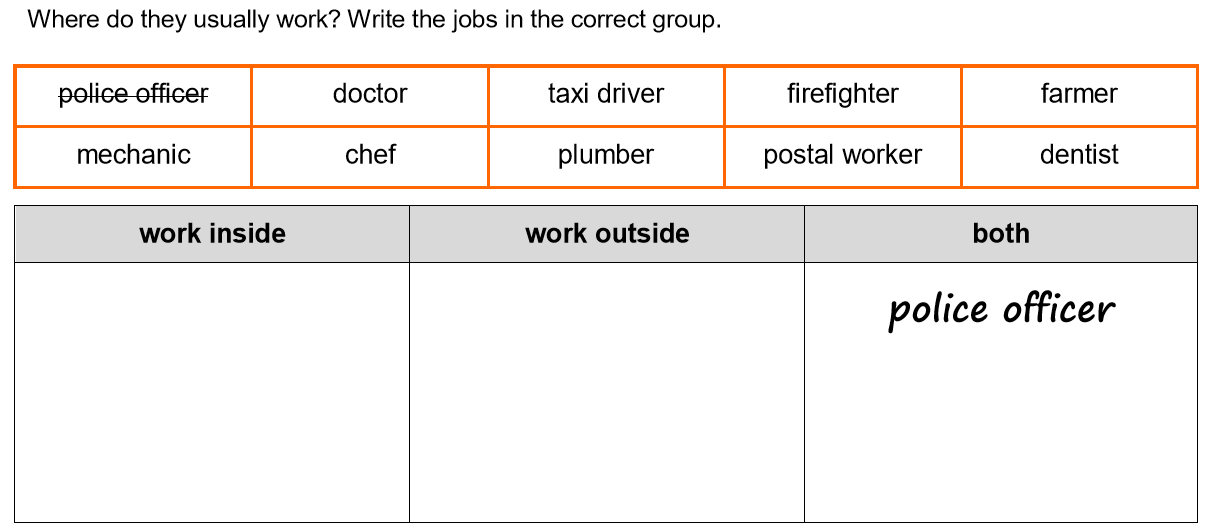 ☐ Listening   ☐ Speaking   ☐ Reading   ☐ Grammar ☐ WritingTopic:  What will I be when I grow up?Instructor:DeniseLevel:Pre-Intermediate9 years +Students:4Length:30 MinutesMaterials:Picture of Drama “ER”Picture of “Court” and “Hospital” White board and markerMatching activity-Picture of jobs, and name of jobs Worksheet for circling correct answerInterview sheetSOS Worksheet- Where do they workAims:-Ss will develop better understanding of vocabulary related to job by matching the pictures of the job.-Ss will build their communication skills by working in pair when they are interviewing and introducing neighbors to partner.-Ss will develop writing skills by describing what they want to be and making short story about their neighbors. -Ss will be familiar with the word “want to be and want to become” by doing pair work with partner. Language Skills:-Reading: Teacher’s modeling sentence from board. -Listening: Teacher’s instruction and demonstration. Partner’s explanation while doing pair work. -Speaking: Sharing idea with partner. -Writing: Describing what they want to become and making short story of their neighbors. Language Systems:-Function: Introduce someone to others. Describe what I want to be-Lexis: Want to be, Become-Grammar: To be verbAssumptions:-Ss are familiar with name of jobs, but they are not clearly understanding what they are doing.- Ss used to think of what they want to be when they grow up. Anticipated Errors and Solutions:-Students may have difficulty in understanding the meaning of word and vocabulary in the passage.>> Teacher provides more examples.- If students finish their task earlier than expected.>> Give them to additional topic to discuss about job (SOS activity)References:https://learnenglishkids.britishcouncil.org/en/Lesson Plan example in student manual from TIMES MEDIALead-InLead-InLead-InLead-InMaterials: Picture of Drama “ER”                 Picture of “Court” and “Hospital” for CCQ                 White board and marker  Materials: Picture of Drama “ER”                 Picture of “Court” and “Hospital” for CCQ                 White board and marker  Materials: Picture of Drama “ER”                 Picture of “Court” and “Hospital” for CCQ                 White board and marker  Materials: Picture of Drama “ER”                 Picture of “Court” and “Hospital” for CCQ                 White board and marker  TimeSet UpStudent ActivityTeacher Talk3minIndividualListen for teacher’s eliciting question and answer. Sit with partnerGood Afternoon everyone? How was your week day?Do you like watching American Drama? Give me the name of American drama that you like.<Eliciting>“Do you know the drama named ER”Show the picture of drama “ER” “Who are they? Where do you think they are working at?”(explain the what ER stands for).<CCQ>“Do you think they are working at here? (Show the picture of “court” and “Hospital” in order to check if they understand the meaning of doctor.)Today we’re going to learn about job.Do you know another word that has same meaning of “Job”?(Write down the word both “Job” and “occupation”)<Grouping>What is our topic?“Job” and “occupation” Ask student to say” job” and “occupation” in sequence one by one.“I want you to get in pair. please sit those who say “job” together, and those who say “occupation” sit together Pre-ActivityPre-ActivityPre-ActivityPre-ActivityMaterials: Picture of the job and name of the job                  Worksheets Materials: Picture of the job and name of the job                  Worksheets Materials: Picture of the job and name of the job                  Worksheets Materials: Picture of the job and name of the job                  Worksheets TimeSet UpStudent ActivityTeacher Talk13 minPairIndividuallyIndividuallyListen for teacher’s instruction.Answer for ICQsMatch the job names and pictures with partnerSharing answers together.Listen for teacher’s instruction.Answer for ICQsCircle the right answer.Sharing answers together.Listen for teacher’s instruction.Answer for ICQsCircle the right answer.Sharing answers together.Activity 1“Now I will give you each group a picture of job and name of job. Please match right job name for each picture.I’ll give you 3 minutes. You will do with your partner”(Distribute picture and name of jobs to match.)ICQsHow much time do you have?Do you do alone?What will you do?Give time warning “1 minute left”“Let’s check the answers together”Activity 2“Now I want you to do circle the correct answers on the activity paper that I’m giving you now You will do this individually. And I will give you 2 minutes. ICQsHow much time do you have?Do you do alone?What will you do?Give time warning “1 minute left”“Let’s check the answers together”Activity 3“Now I’ll hand out one more activity. Circle correct answer what equipment do they use. You can do this with your partner.I’ll give you 2 minutes ICQsHow much time do you have?Do you do alone?What will you do?Give time warning “1 minute left”“Let’s check the answers together”Main ActivityMain ActivityMain ActivityMain ActivityMaterials: Interview sheet Materials: Interview sheet Materials: Interview sheet Materials: Interview sheet TimeSet UpStudent ActivityTeacher Talk5minIndividully-> PairListen for teacher’s instruction and demonstration.Answer for ICQsDraw picture and describe what they want to be and interview with partner.Sharing answers together. <Instruction and Demonstration> “Now I’ll hand out interview paper. First write and draw what you want to be when you grow up. Then you interview with your partner by using sample sentence.  I will show you how to do this first (Draw the picture of “Teacher” and write the sample sentence “I want to become a teacher because I want a job that I can help children and I loveteaching what I learnt for children)I will give you 3 minutes.ICQsHow much time do you have?Do you do alone?What will you do?Give time warning “1 minute left”“Let’s share together. Sarah what did you learn from Sally what she would like to be when she grows up?”Post ActivityPost ActivityPost ActivityPost ActivityMaterials: N/AMaterials: N/AMaterials: N/AMaterials: N/ATimeSet UpStudent ActivityTeacher Talk9minPair Listen for teacher’s instruction and demonstration.Answer for ICQsMaking short story and share their story with partner.Sharing answers together.Now I want you to make short story about your imaginary neighborhood. Describe them with their job and what they are doing and where they are working at.I will introduce about my imaginary neighbors first<Demonstration> Let me introduce my neighbors.I want to introduce 5 neighbors who stay near to me.  Sam is a doctor. He is working at the hospital. He helps people get better when they are sick. ..I want you to make at least 5 neighbors. Then you introduce your neighbors to your partner.I will give you 5 minutes.ICQsHow much time do you have?Do you do alone?What will you do?Give time warning “1 minute left”“Let’s share together.”SOS ActivitySOS ActivitySOS ActivitySOS ActivityMaterials: Worksheet-Where do they usually work Materials: Worksheet-Where do they usually work Materials: Worksheet-Where do they usually work Materials: Worksheet-Where do they usually work TimeSet UpStudent ActivityTeacher Talk3 minPair Listen for teacher’s instructionAnswer for ICQsFill the blankShare answers together Here is last activity sheet     .                 I want you to fill the blank with answers where do they work?You can work with your partner.I will give you 2 minutes. ICQsHow much time do you have?Do you do alone?What will you do?Let’s share the answer together.